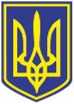 УкраїнаВИКОНАВЧИЙ КОМІТЕТЧОРНОМОРСЬКОЇ МІСЬКОЇ РАДИОдеського району Одеської областіР І Ш Е Н Н Я     12.04.2024                                                                140Про надання дозволу на встановлення меморіальної дошки на території Чорноморської міської територіальної громади на честь загиблого Захисника України  Олега  БєлінськогоДо Чорноморської міської ради Одеського району Одеської області надійшло клопотання Лебедєвої Людмили – цивільної дружини загиблого Захисника України – солдата Олега Бєлінського, про встановлення меморіальної дошки з метою вшанування його пам’яті.З метою вшанування пам’яті загиблого, враховуючи рішення комісії з питань встановлення пам’ятних знаків та меморіальних дошок на території Чорноморської територіальної громади Одеського району Одеської області (протокол засідання від 05.04.2024), на виконання заходів Міської програми підтримки населення Чорноморської територіальної громади, які підпадають під дію Закону України «Про статус ветеранів війни, гарантій їх соціального захисту» на 2024-2025 роки, затвердженої рішенням Чорноморської міської ради від 21.12.2020 № 15-VIII (зі змінами), відповідно до Порядку встановлення, обліку та демонтажу пам’ятних знаків та меморіальних дошок на території Чорноморської міської територіальної громади, затвердженого рішенням Чорноморської міської ради Одеського району Одеської області від 05.10.2023 № 458-VIIІ, керуючись статтями 52, 59 Закону України «Про місцеве самоврядування в Україні», виконавчий комітет Чорноморської міської ради Одеського району Одеської області вирішив:Надати дозвіл на встановлення меморіальної дошки загиблому солдату Бєлінському Олегу Олександровичу на фасаді будівлі Чорноморського ліцею № 3,  в якому він навчався.Фінансовому управлінню Чорноморської міської ради Одеського району Одеської області (Ольга Яковенко) профінансувати виконавчий комітет Чорноморської міської ради Одеського району Одеської області заходи з виготовлення та встановлення меморіальної дошки в межах бюджетних призначень, затверджених за КПКВКМБ 0213242 «Інші заходи у сфері соціального захисту і соціального забезпечення». Відділу бухгалтерського обліку та звітності виконавчого комітету Чорноморської міської ради Одеського району Одеської області (Оксана Бонєва) спрямувати кошти за цільовим призначенням. Управлінню архітектури та містобудування виконавчого комітету Чорноморської міської ради Одеського району Одеської області (Ольга Субботкіна) здійснити заходи щодо організації виготовлення меморіальної дошки, а встановлену меморіальну дошку внести до відповідного Реєстру. Оприлюднити дане рішення на вебсайті Чорноморської міської ради Одеського району Одеської області. Контроль за виконанням даного рішення покласти на заступника міського голови Ігоря Сурніна.         Міський  голова                                                                                   Василь ГУЛЯЄВ